ТЕХНОЛОГИЧЕСКАЯ КАРТА  ОСП 2 № 14краткосрочной образовательной практики по художественно-эстетическому развитиюдля детей 5-7 летКартина зубной щеткой «Зима» (рисование гуашью с помощью зубной щетки)ФИО педагога – Данилова Елена Владимировна,Должность – учитель-логопед МАДОУ детский сад № 34 ОСП 2Дата разработки «12» декабря 2021г.Технический план занятияПриложение к технологической карте № 1   Дидактические материалы (алгоритмы, схемы):(поэтапное фото процесса изготовления)Аннотация для родителей (основная идея, доступная для понимания, четко и лаконично формулированная)Пожалуй, все дети любят рисовать яркие и забавные картины. Чаще всего для этого занятия используются привычные карандаши, фломастеры и краски. Однако, существует масса других интересных способов и техник рисования. Одной из них является рисование зубной щеткой. Это веселое занятие понравится не только детям, но и их родителям. При данном способе рисования происходит не только развитие мелкой моторики детей младшего возраста, но и развитие воображения. Ко всему прочему, такой способ творчества прекрасно успокаивает нервную систему, активизирует мозговую деятельность и в целом положительно влияет на эмоциональный фон ребенка. Окунитесь в творчество, дав волю своей фантазии!Цель КОПСпособствовать творческому развитию детей Развитие моторики пальцев рукРазвитие воображения, фантазии, внимания и образного мышленияАктуализация и обогащение словарного запаса  Количество занятий КОП, их длительность1 занятие - 25 минутМаксимальное количество участников КОП5 человекПеречень материалов и оборудования для проведения КОПИллюстрации зимней природыОбразец работы «Зима»Ватмон А4Гуашь разных цветов (белый, синий, зеленый, оранжевый, коричневый)Кисточка для рисованияВатная палочкаЗубная щеткаСалфетки влажныеКлеенка – подложка для рисованияАлгоритм последовательности действий при выполнении рисунка «Зима»Предполагаемые результаты (умения/навыки, созданный продукт)Умение изготавливать рисунок по алгоритмуУмение акцентировать внимание на деталяхУмение самостоятельно создавать художественную композициюСписок литературы, использованный при подготовке КОПР.Г.Казакова «Занятия по рисованию с дошкольниками: Нетрадиционные техники, планирование, конспекты занятий».- М.: ТЦ Сфера, 2009г.А.В.Никитина «Нетрадиционные техники рисования в ДОУ. Пособие для воспитателей и родителей». – СПб.: КАРО, 2007г.ЗадачиДеятельность педагогаДеятельность детейПредполагаемый результатТема: «Зима»Тема: «Зима»Тема: «Зима»Тема: «Зима»1.	Уточнить и расширить знания детей о зимнем пейзаже.2.	Рассмотреть иллюстрации по данной теме.3.	Расширять знания детей о способах и приемах рисования, представить готовую работу «Зима».4. Учить создавать картину по алгоритму действий.Показ иллюстраций с изображением зимних пейзажей.Показ готового рисунка «Зима»Алгоритм последовательности действий.Рассматривание иллюстраций.Самостоятельное творчество по созданию рисунка по предложенному алгоритму действий.Закрепление знаний детей о зимнем пейзаже, о способах рисования. Умение создавать художественную композицию гуашевыми красками с использованием нетрадиционных методов рисования (зубная щетка)1. Приготовить необходимые материалы для рисования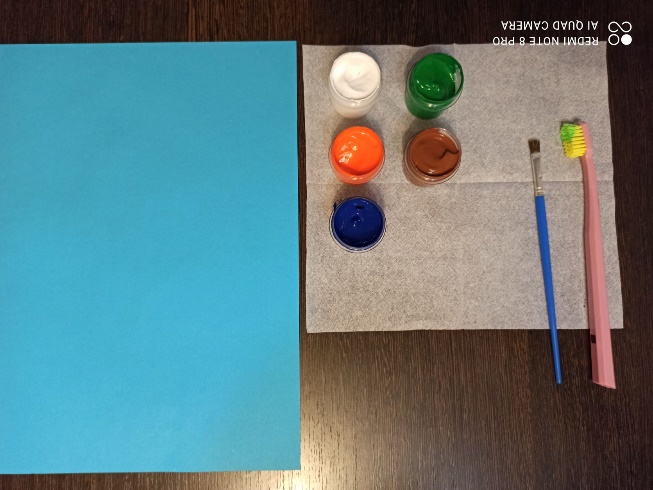 2. При помощи кисти положить на ватмон зеленую краску в форме елочки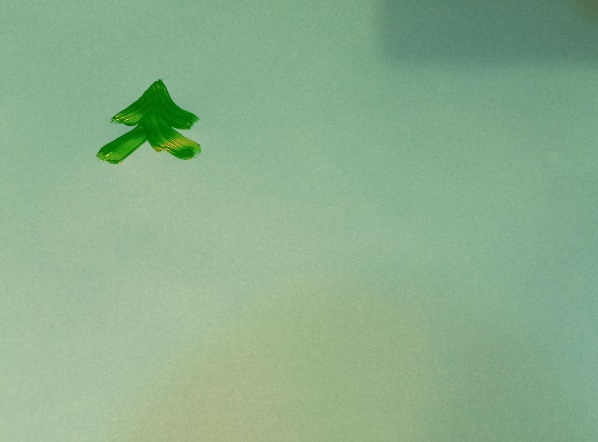 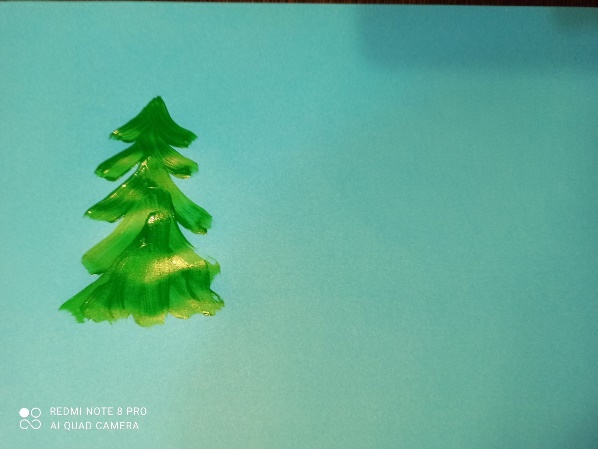 3. Сухой зубной щеткой «распушить» веточки нашей елочки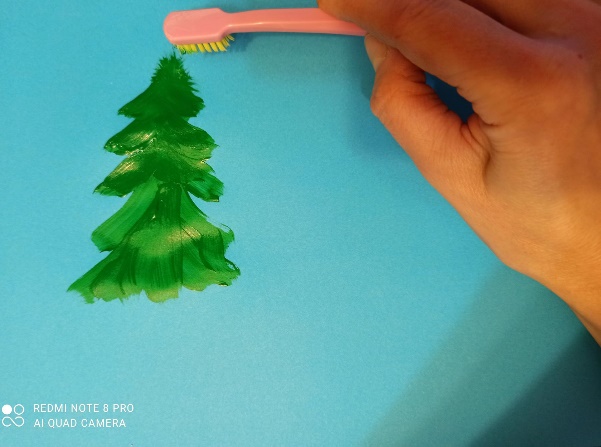 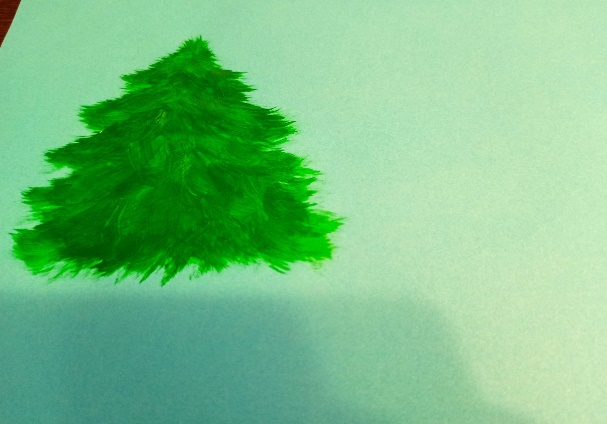 4. В белую краску добавить небольшое количество синей краски (для придания голубоватого оттенка) и щеткой нарисовать снеговика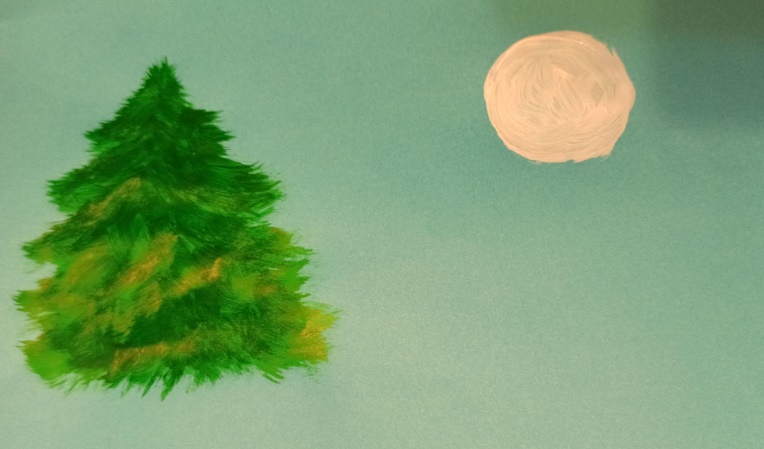 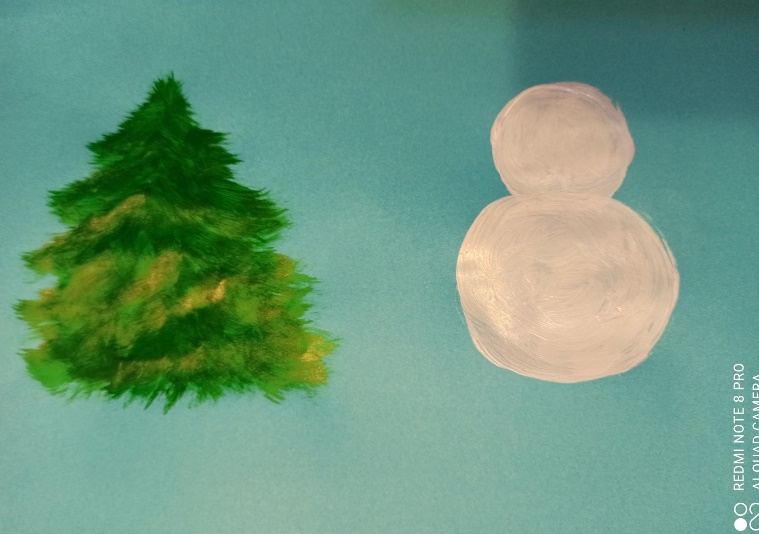 5. Дорисовать снеговику, примакивая кончик зубной щетки, ручки и ножки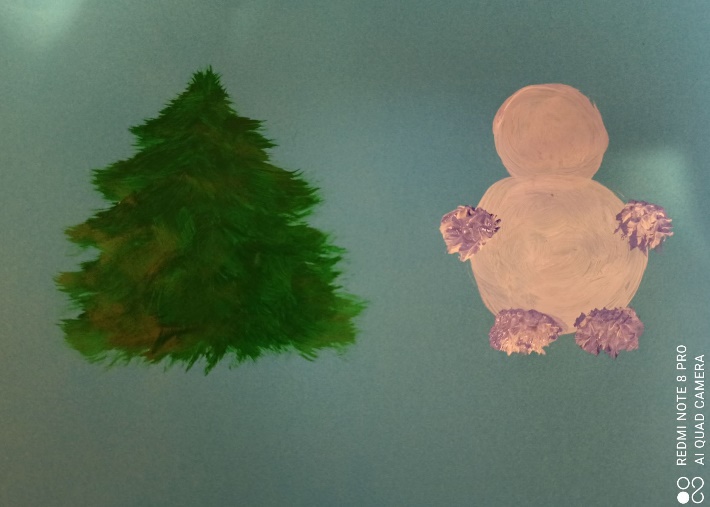 6. Всей поверхностью зубной щетки нарисовать снежные сугробы, а примакивая кончик щетки - снежинки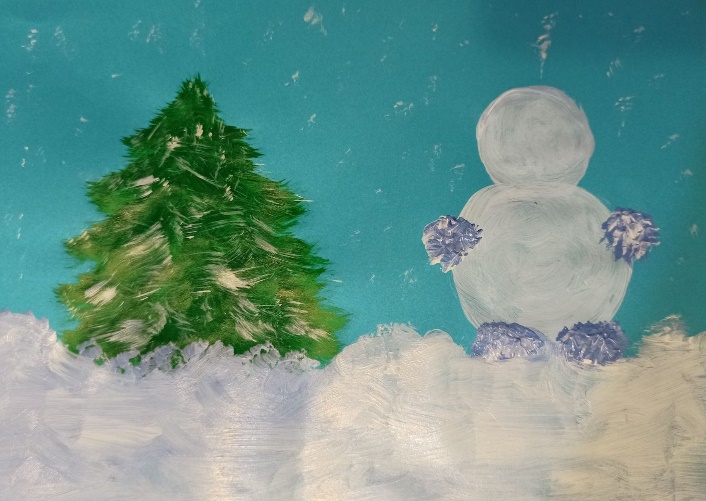 7. Ватной палочкой добавить детали:Синей краской – глаза и ротОранжевой краской – морковку-носКоричневой краской – пуговки и веточки на голове снеговика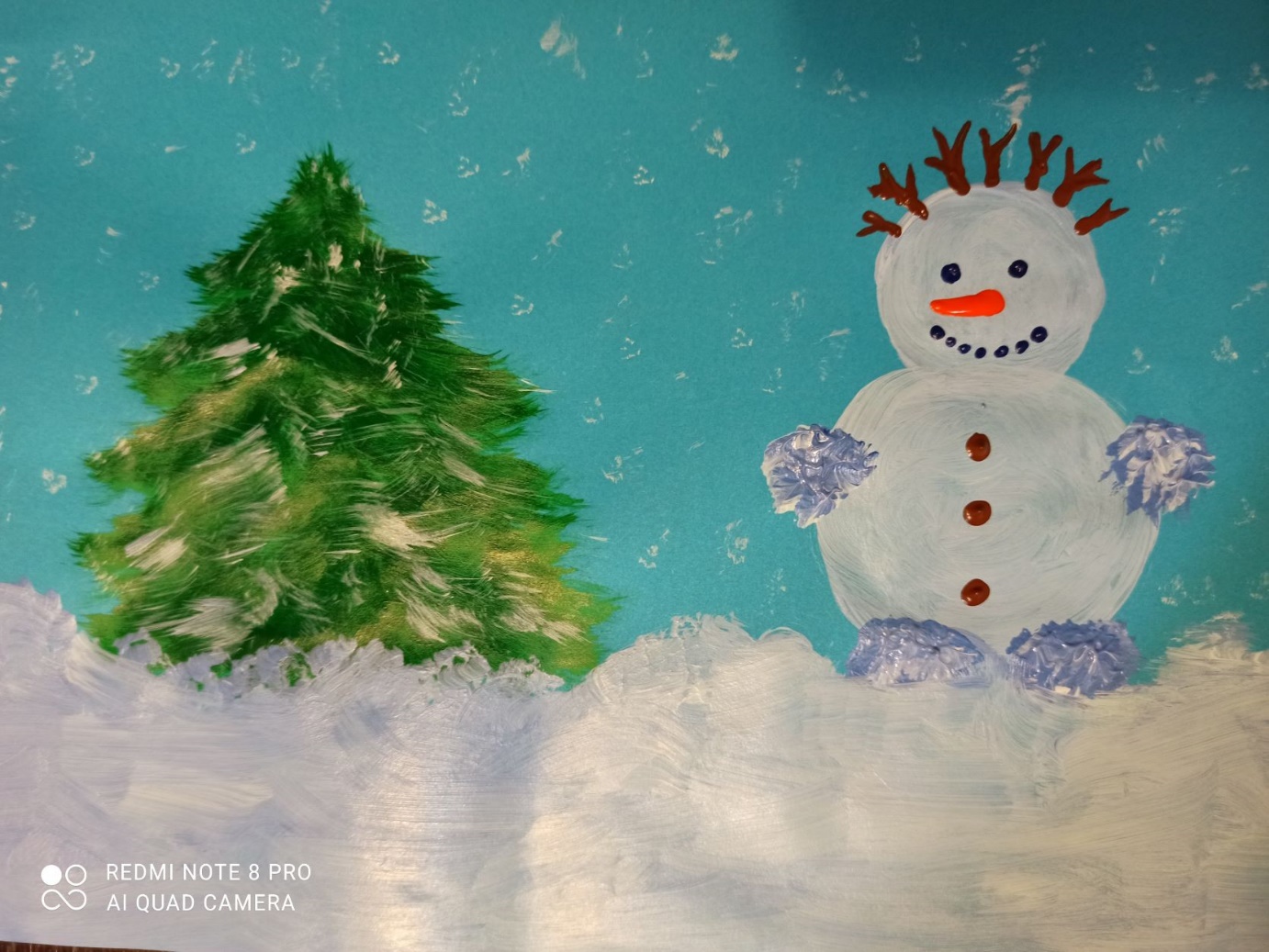 7. Ватной палочкой добавить детали:Синей краской – глаза и ротОранжевой краской – морковку-носКоричневой краской – пуговки и веточки на голове снеговика7. Ватной палочкой добавить детали:Синей краской – глаза и ротОранжевой краской – морковку-носКоричневой краской – пуговки и веточки на голове снеговика